VIPIN V P                                                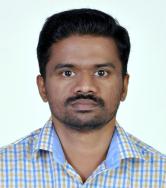 E-mail: vipinvp33@gmail.comMobile: +919074045742            : +918281023254PROFESSIONAL SUMMARY:Highly analytical, performance-driven engineering professional with 6 years of experience creating innovative, cost-efficient Mechanical, Electro mechanical product, Machine designs, and Reverse Engineering.Solid expertise in applied research, new content development, simulation, and validation.Problem-solving and time-management abilities; adept at identifying the root cause of issues and implementing creative, targeted solutions.Team spirited with effective communication and presentation skills, able to coordinate with management, vendors, and staff to achieve goals.Technical Skills:  PROFFESIONAL EXPERIENCERoslabs - Banglore, KarnatakaMechanical Design Engineer, 2/2019Researched, design and develop new consumer electronic products as well as Machine (Sheet metal as well as Plastic). Develop new product designs. Teamed with senior engineers for prototype making, conducted project planning for each prototype as well as large quantity. Finding new manufacturing vendors, coordinate with them for the final product development, BOM making, component purchasing.	Codeairs Innovative Solutions Pvt Ltd -     Technopark, Kerala, IndiaMechanical Design Engineer, 5/2017- 10/2018Collaborate with product developers and engineers to develop and operationalize state-of-the-art alternative product design concepts.Research and review existing technologies based upon target markets, apply design analysis, FEA process, and non-linear engineering concepts to create plans. Coordinate with suppliers / vendors and internal engineering resources to obtain prototype parts and equipment; define functional, dimensional, and visual requirements for components. Evaluate and demonstrate manufacturing feasibility and technical justification for design approach; conduct design validation. Maintain comprehensive documentation of complex design activities.Consulting with customers for their needs and requirements.Then after making of BOM what material suits the component.Mechanical Design Professional with experience in equipment.Component design in a fast paced manufacturing environment.Initial consultation of equipment layout and plan. Finalize CAD plan with clients and develop, test, troubleshoot with Solidworks simulation tool / Ansys.Direct conversion from AutoCAD to SolidWorks and Solidworks to Autocad.Once the design finalized supports cost efficient manufacturing.	Elsys intelligent devices Pvt Ltd -      Technopark, Kerala, India	Mechanical Design Engineer, 09/2013 - 06/2017Researched, designed and develop new equipment to ensure safety of vehicle as well as the passengers.Developed new concepts and techniques to maximize production effectiveness. Conducted buildversus-buy analysis for new equipment. Teamed with senior engineers to prototype equipment; conducted project / qualification planning for each prototype. Assisted with design documentation utilizing detailed technical drawings and engineering specifications.Conceived, designed, and prototyped a light-weight electronic product.Developed low-weight, cost effective components and the assemblies.Played integral role in patent-pending in products. Played vital role in product development and the manufacturing.Support the installation team for better performance of the product.Analyzing the product with Ansys 2012.EDUCATION		B.E in Mechanical Engineering	 Anna University, Chennai		Diploma in Mechanical Engineering                        Board of Technical Education     INTERESTSReading technical journals, current affairs and watching movies, Cricket, Football	REFERENCES:  Available upon request.DECLARATION: I hereby declare that all information mentioned above is true to the best of my knowledge and belief.30/11/2020                                                                                                                  VIPIN V P             Software:AutoCAD , SolidWorks , PTC Creo, Autodesk Inventor, Ansys 2012, MS Office (Word, Excel, Outlook, PowerPoint)Research & Design:Project / Quantification Planning, Finite Element Analysis (FEA), ISO & Safety Compliance, Product Testing and Development, Design & Validation, Manufacturing Specifications.